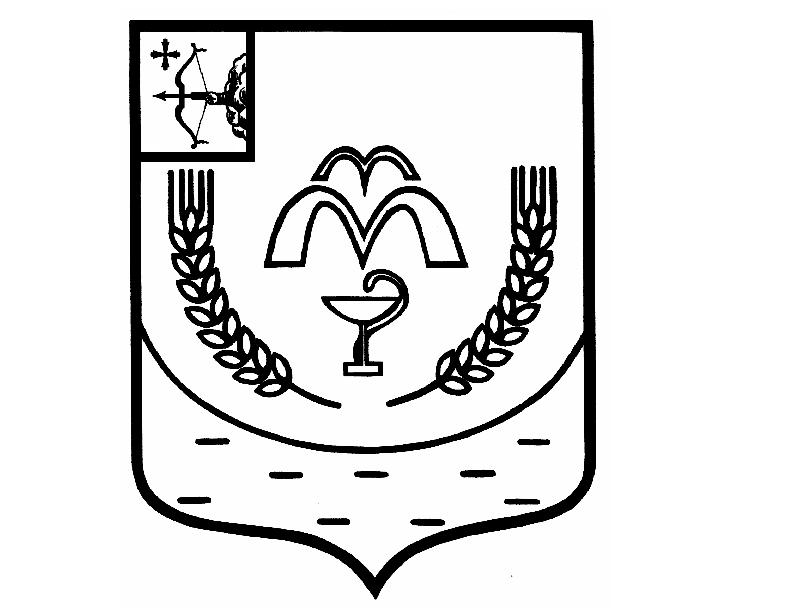 КУМЕНСКАЯ РАЙОННАЯ ДУМАПЯТОГО СОЗЫВАРЕШЕНИЕот 05.03.2019 № 22/174пгт КуменыОб утверждении Порядка определения платы за оказание услуг (выполнение работ), относящихся к основным видам деятельности муниципальных учреждений Куменского района Кировской области, для граждан и юридических лицРуководствуясь Гражданским кодексом Российской Федерации,  Бюджетным кодексом Российской Федерации, Федеральным законом от 12.01.1996 № 7-ФЗ «О некоммерческих организациях, Федеральным законом от 06.10.2003 № 131-ФЗ «Об общих принципах организации местного самоуправления в Российской Федерации», в соответствии со статьей 23 Устава муниципального образования Куменский муниципальный район Кировской области, Куменская районная Дума РЕШИЛА:Утвердить Порядок определения платы за оказание услуг (выполнение работ), относящихся к основным видам деятельности муниципальных учреждений Куменского района  Кировской области, для граждан и юридических лиц.  2.   Настоящее решение вступает в силу в соответствии с действующим законодательством. 3.     Решение Куменской районной Думы от 24.02.2015 № 32/286 признать утратившим силу с момента вступления в силу настоящего решения.Председатель Куменской районной Думы    А.Г. ЛеушинГлава Куменского района	  И.Н. ШемпелевУТВЕРЖДЕНрешением Куменской районной Думыот 05.03.2019 № 22/174ПОРЯДОКопределения платы за оказание услуг (выполнение работ), относящихся к основным видам деятельности муниципальных  учреждений Куменского района Кировской области, для граждан и юридических лицОбщие положения1.1. Настоящий порядок распространяется на муниципальные  учреждения (далее – учреждения), осуществляющие оказание услуг (выполнение работ), относящихся к их основным видам деятельности, предусмотренным их учредительными документами, для физических и юридических лиц на платной основе (далее – платные услуги).1.2. Порядок разработан в целях установления единого механизма формирования цен на платные услуги.1.3. Услуги (работы) оказываются учреждением по ценам, целиком покрывающим издержки учреждения на оказание данных услуг. 1.4. Учреждение самостоятельно определяет возможность оказания услуг на возмездной основе в зависимости от материальной базы, численного состава и квалификации персонала, спроса на услугу, работу и т.д.1.5. Размер платы определяется на основе расчета экономически обоснованных затрат материальных и трудовых ресурсов (далее – затраты).1.6. Вопрос о пересмотре цен на платные услуги ставится учреждением самостоятельно.1.7.Учреждение, оказывающее платные услуги (работы), обязано своевременно и в доступном месте предоставлять гражданам и юридическим лицам необходимую и достоверную информацию о перечне платных услуг (работ) и размере их стоимости.Порядок определения платыза оказание учреждением услуг (работ), относящихся к основным видам деятельности учреждения, гражданам и юридическим лицамсверх муниципального задания2.1. Размер платы за оказание услуг учреждением в соответствующем финансовом году определяется по следующей формуле:Пi = (Зуi + Зохнi ) * К + Пнi , гдеПi – размер платы за оказание услуги в соответствующем финансовом году:Зуi - затраты, непосредственно связанные с оказанием единицы услуги;Зохнi - затраты на общехозяйственные нужды;К – коэффициент (понижающий или повышающий), корректирующий цену услуги с учетом социальной незащищенности потребителей услуг, покупательского спроса на услугу;Пнi, - плановые накопления. 2.2. Структура затрат, непосредственно связанных с оказанием единицы услуги в соответствующем финансовом году, определяется учреждением самостоятельно.2.3. Для расчета затрат на оказание платной услуги может быть использован расчетно-аналитический метод или метод прямого счета. Метод счета выбирается учреждением самостоятельно.2.4. Расчетно-аналитический метод применяется в случаях, когда в оказании платной услуги задействован в равной степени весь основной персонал учреждения и все материальные ресурсы. Данный метод позволяет рассчитать затраты на оказание платной услуги на основе анализа фактических затрат учреждения в предшествующие периоды. В основе расчета затрат на оказание платной услуги лежит расчет средней стоимости единицы времени (человеко-дня, человеко-часа) и оценка количества единиц времени (человеко-дней, человеко-часов), необходимых для оказания платной услуги. 2.5. Метод прямого счета применяется в случаях, когда оказание платной услуги требует использования отдельных специалистов учреждения и специфических материальных ресурсов, включая материальные запасы и оборудование. В основе расчета затрат на оказание платной услуги лежит прямой учет всех элементов затрат. 2.6. Выбранный метод закрепляется учетной политикой учреждения.2.7. Затраты на общехозяйственные нужды единицы услуги определяются по следующей формуле:Зохнi = Зохн * Зо / Фот , где:Зохнi - затраты на общехозяйственные нужды единицы услуги;Зохн – общий объем затрат учреждения на общехозяйственные нужды;Фот – общий объем затрат на оплату труда и начисления на выплаты по оплате труда персонала учрежденияЗо - затраты на оплату труда и начисления на выплаты по оплате труда персонала, принимающего непосредственное участие в оказании услуги;2.8. Объем плановых накоплений в очередном финансовом году определяется учреждением самостоятельно.2.9. Расчет платы за оказание учреждением услуг, относящихся к основным видам деятельности учреждения, гражданам и юридическим лицам проводится каждым учреждением самостоятельно и утверждается приказом руководителя учреждения.3. Порядок определения платы за оказание учреждением платных услуг гражданам и юридическим лицам в пределах установленного муниципального задания3.1. Размер платы за оказание услуг на платной основе в пределах установленного муниципального задания учреждением в соответствующем финансовому году определяется по следующей формуле:Пi = (1 - ki ) * Ni * К, гдеПi – размер платы за оказание услуги на платной основе в пределах установленного муниципального задания в соответствующем финансовом году;ki – доля нормативных затрат на оказание i-той услуги в соответствующем финансовом году, в общей сумме нормативных затрат на оказание i-той услуги в соответствующем финансовом году;Ni - нормативные затраты на оказание i-той услуги в соответствующем финансовом году. К – коэффициент (понижающий или повышающий), корректирующий цену услуги с учетом социальной незащищенности потребителей услуг, покупательского спроса на услугу;3.2. Нормативные затраты на оказание i-той услуги в соответствующем финансовом году определяются учреждением самостоятельно с использованием расчетно-аналитический метода или метода прямого счета.3.3.Размер платы за оказание услуг определяется по видам услуг. Размер платы за оказание услуги на платной основе в пределах установленного муниципального задания в соответствующем финансовом году делится на планируемое количество потребителей услуги. 3.5. Плановый расчет платы за оказание учреждением услуг гражданам и юридическим лицам на платной основе в пределах установленного муниципального задания, проводится каждым учреждением самостоятельно и утверждается руководителем учреждения. Порядок установления цены4.1. Перечень платных услуг (работ) по основным видам деятельности и размер платы за услуги (работы) по основным видам деятельности Учреждения, а также изменения в перечень платных услуг (работ) по основным видам деятельности и размер платы за услуги (работы) по основным видам деятельности Учреждения утверждаются приказом руководителя Учреждения.4.2. Допускается внесение изменений в приказ: 4.2.1. В случае возникновения новых платных услуг (работ);4.2.2. В случае возникновения дополнительных расходов, обусловленных непредвиденными обстоятельствами; 4.2.3. В случае изменения бюджетных ассигнований, лимитов бюджетных обязательств.4.3. Цена на оказание услуг, реализуемых за пределами муниципального задания, устанавливается приказом руководителя учреждения по мере необходимости, но не позднее, чем за 10 рабочих дней до даты оказания услуги.4.4. Доходы, полученные муниципальным учреждением при оказании услуги (работы), поступают в бюджет муниципального образования Куменский муниципальный район Кировской области.